APACE News President's Message Created on Wednesday, 01 March 2006 12:06 I am very glad to inform all of you that our first APACE is almost back to its normal activity. We had to cancel our 3rd biannual meeting in 2003 partly due to the SARS epidemic in Mainland China. That is why we had the second 3rd meeting in Jeju, South Korea, in October, 2005. This time we had a joint meeting with the 5th Asia-Pacific Congress of Entomology, which attracted more than 700 entomologists and chemical ecologists across six continents. 
I am very glad to inform all of you that our first APACE is almost back to its normal activity. We had to cancel our 3rd biannual meeting in 2003 partly due to the SARS epidemic in Mainland China. That is why we had the second 3rd meeting in Jeju, South Korea, in October, 2005. This time we had a joint meeting with the 5th Asia-Pacific Congress of Entomology, which attracted more than 700 entomologists and chemical ecologists across six continents. At the meeting, the Chemical Ecology session had many participants filling the room all the time from the first day to the last day. I strongly felt that chemical ecologists in our region have been waiting for such a forum for a long time. I am sure that we should be able to continue to have such a meeting in the future. Our next 4th meeting is now under preparation by the Japanese team led by Prof. Sadahiro Tatsuki (University of Tokyo).Please let us know if you have any suggestions or ideas for the Association. We will do our best for APACE as a team composed of Prof. Ritsuo Nishida (Kyoto University), Dr. Todd Shelly (USDA), and Eric Jang (USDA). Our new Secretary, Dr. Shelly, is now preparing a newsletter.We wish all of our members to have fruitful research activities and happy lives with your family members.Cheers!Prof. Kyung Saeng Boo
President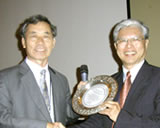 At the Jeju meeting, Prof. Tan Keng Hong, Past President, presented Prof. Boo with a pewter plate with the following inscription:CERTIFICATE OF APPRECIATION OCTOBER 25 2005Professor Kyung Saeng BooSchool of Agricultural BiotechnologySeoul National UniversityOn behalf of the Asia-Pacific Association of Chemical Ecologists, in appreciation of your successful effort in organizing the Third Asia-Pacific Conference on Chemical Ecology in South Korea, I hereby present this plaque to you.Tan Keng HongPresidentAsia-Pacific Association of Chemical Ecologists